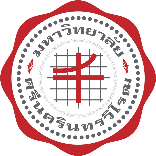 แบบรับรองจริยธรรมและจรรยาบรรณทางวิชาชีพประกาศมหาวิทยาลัยศรีนครินทรวิโรฒ เรื่อง หลักเกณฑ์และวิธีการเลื่อนระดับตำแหน่งสูงขึ้น 
ของพนักงานมหาวิทยาลัยสายปฏิบัติการ ประเภทวิชาชีพเฉพาะหรือเชี่ยวชาญเฉพาะ และประเภททั่วไป ประกาศ ณ วันที่ ๒๐ กันยายน ๒๕๖๒ ข้อ ๒๐ การประเมินเพื่อแต่งตั้งพนักงานมหาวิทยาลัยสายปฏิบัติการ เพื่อเลื่อนระดับตำแหน่งสูงขึ้นให้นำข้อบังคับมหาวิทยาลัยศรีนครินทรวิโรฒ ว่าด้วยจรรยาบรรณบุคลากรมหาวิทยาลัยศรีนครินทรวิโรฒ พ.ศ. ๒๕๖๐ และที่แก้ไขเพิ่มเติมมาบังคับใช้ และต้องคำนึงถึงจริยธรรม และจรรยาบรรณทางวิชาชีพ ดังนี้ ต้องมีความซื่อสัตย์ทางวิชาชีพ ไม่นำผลงานของผู้อื่นมาเป็นผลงานของตน และไม่ลอกเลียนผลงานของผู้อื่น รวมทั้งไม่นำผลงานของตนเองในเรื่องเดียวกันไปเผยแพร่ในวารสารวิชาการหรือวิชาชีพมากกว่าหนึ่งฉบับในลักษณะที่จะทำให้เข้าใจผิดว่าเป็นผลงานใหม่ต้องให้เกียรติและอ้างถึงบุคคลหรือแหล่งที่มาของข้อมูลที่นำมาใช้ในผลงานทางวิชาชีพ 
ของตนเองและแสดงหลักฐานการค้นคว้า	(๓) ต้องไม่คำนึงถึงผลประโยชน์ทางวิชาชีพจนละเลยหรือละเมิดสิทธิส่วนบุคคลของผู้อื่น และสิทธิมนุษยชน	(๔) ผลงานทางวิชาชีพต้องได้มาจากการศึกษาโดยหลักวิชาชีพเป็นเกณฑ์ ไม่มีอคติมาเกี่ยวข้องและเสนอผลงานตามความเป็นจริง ไม่จงใจเบี่ยงเบนผลการศึกษาวิเคราะห์ สังเคราะห์ หรือวิจัยโดยหวังผลประโยชน์ส่วนตัว หรือต้องการสร้างความเสียหายแก่ผู้อื่น และเสนอผลงานตามความเป็นจริง ไม่ขยายข้อค้นพบโดยปราศจากการตรวจสอบยืนยันในทางวิชาชีพ	(๕) ต้องนำผลงานไปใช้ประโยชน์ในทางที่ชอบธรรมและชอบด้วยกฎหมายข้าพเจ้าขอรับรองว่า ข้าพเจ้าได้ประพฤติและปฏิบัติตามหลักจริยธรรมและจรรยาบรรณทางวิชาชีพที่กำหนดไว้ข้างต้น และข้าพเจ้าได้รับทราบผลของการละเมิดจริยธรรมและจรรยาบรรณทางวิชาชีพดังกล่าว                                                                  ลงชื่อ  ...............................................................                                                                          (.............................................................)                                                                   วันที่...........เดือน..............................พ.ศ...........